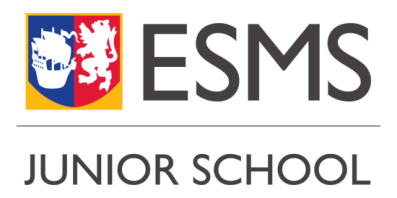 CLASSROOM TEACHERS2019/2020(Primary 1 to Primary 7)Vacancies for Class Teachers to cover maternity leave, are available in the ESMS Junior School from August 2019.The ESMS Junior School is a large, co-educational, independent junior school of approximately 1250 children who become members of either The Mary Erskine School or Stewart’s Melville College when they finish Primary 7.The Junior School has excellent facilities of its own as well as sharing those of the two senior schools.  The ethos of the school is that each child’s individuality is nurtured within a structured and disciplined framework.  We firmly believe that happy children will achieve more academically and in extra-curricular activities.  The atmosphere is therefore a caring one with great emphasis on encouraging children to take part in the many opportunities open to them.  Children are encouraged to take responsibility whilst being challenged both academically and in general as young people.  They learn to make choices and develop confidence in a supportive and positive environment in which our nine values, common across all three schools, are central to everything we do.  These values are emphasised at all times as an integral element of our provision.  They are kindness, appreciation, integrity, respect, grace, responsibility, enthusiasm, commitment and confidence.The Nursery and Primary 1-3 classrooms in the Junior School are situated within the grounds of The Mary Erskine School and Primary 4-7 children are based within the grounds of Stewart’s Melville College, one mile to the east.We have very high expectations of all our teachers and children.  The quality of our Class Teachers is central to the success of our school and each of them is respected as a highly-motivated and committed professional.  We expect all our Class Teachers to have the ability to plan effectively, taking account of individual needs, and also to have the ability to create a positive, relaxed and purposeful environment for their children.  Our teachers are expected to use a variety of teaching and learning strategies and to follow Junior School policies in respect of recording and assessment.  We do not follow the Curriculum for Excellence.  We believe that what we offer reflects the values which are an essential element within the CfE but we also believe in the importance of a structured and more formal approach to the development of our children’s skills and confidence in all curricular areas, in particular Language and Mathematics.  Regular and relevant assessments are integral to our approach, as is our commitment to ensuring that children and their parents are kept informed of their progress.It is not possible at this stage to state precisely at which stages Class Teacher vacancies, whether permanent or to cover maternity leave, for 2018/2019 will be available although the wishes of the successful candidates will be taken into account.  They will each work as part of a team under the guidance of a Year Group Leader and will be expected to have high professional and personal standards and to be committed to the values of the Junior School.  A positive, confident personality and an enthusiasm for and enjoyment of children's company are important.  A sense of humour is vital.All members of our teaching staff are also committed to the extra-curricular life of the school and are involved in a variety of ways in the educational and personal development of children outwith the classroom, often including the weekly coaching of girls’ and boys’ Games and the supervision of Saturday matches.Salary is payable at the appropriate point on the Erskine Stewart’s Melville Schools’ Salary Scale for teaching staff.  Please note that salaries paid are higher than those in the state sector and that progress to the top of the main scale is quicker, reflecting the level of commitment expected of all our teachers.  Please note that we are pleased to receive applications from experienced teachers or from those closer to the start of their career, including probationers.  They are provided with excellent support and are allocated their own class and are able to develop the skills required for full registration with GTC Scotland at the end of their probationary year.  Teachers who complete their probationary year successfully in our Junior School can expect to remain with us as permanent members of our teaching staff.